Прайс-лист на емкости-слим прямоугольныеНаименованиеОбъем, л.Размер (ВхШхД),
ммЦена, руб.Наличие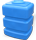 СЛИМ-5004001050x700x8508 459в наличии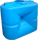 СЛИМ-Н-5005001010x620x13208 030в наличии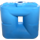 СЛИМ-7507501200x620x140010 890в наличии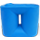 СЛИМ-100010001350x750х156014 905в наличии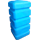 СЛИМ-Т-100010001850x850х74014 905в наличии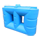 СЛИМ-200020001600x730х240028 490в наличии